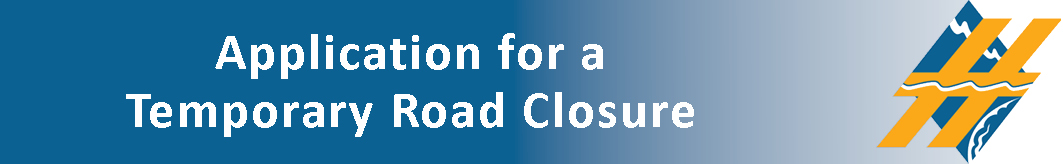 Notes on Application:This application must be made at least 30 working days prior to the proposed closure. Advertising:In order to meet the legal requirements, council is required to advertise the proposed closure in the public notice section of a local paper, this is placed at the applicant’s costs.The first placement is to inform the public of the application and call for any reasonable objections to the proposed temporary road closure. The objection period will be 1 week (7 Days)Approved applications will be advertised in the local newspaper on the next available date following the Committee’s decision, again at the applicant’s costs.Bond:A Bond of $7500.00 is to be deposited with the application. Processing of the application will not commence until bond has been received.In the event that the closure is cancelled, the applicant is still liable for all costs incurred to date. All costs for remedial grading, road furniture replacement and/or metalling, as determined by the Council Roading Engineer, will be deducted prior to any bond refund to the applicant.Bond balances will only be refunded once the road has been inspected and all repairs (if any) have been made. The applicant is bound by any and all conditions as stated by The Council.The Council reserves the ‘right of refusal’ of any application lodged with reasonable explanation.Applicant Details Applicant Details Club ApplyingName of EventContact PersonPostal AddressTownPhone HomePhone businessE-MailDetails of closureDetails of closureDetails of closureDate/s of ClosurePeriod of closureRoads to be ClosedAttached documentation – to be supplied with applicationAttached documentation – to be supplied with applicationAttached documentation – to be supplied with applicationAttached documentation – to be supplied with applicationPublic Liability Current Insurance Certificate numberAmount coveredCover periodBond Deposit amountNOTE: Applications will not be accepted without the deposit.
$7500.00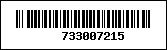 
$7500.00
$7500.00Current Traffic Management Plan (TMP)NOTE: A TMP can only be prepared by person qualified to do so. Safety Plan Include maps Include maps Include maps 